MARCHE ALÉATOIRE 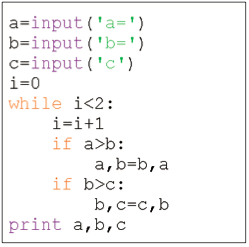 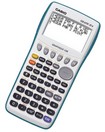 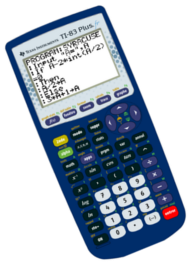 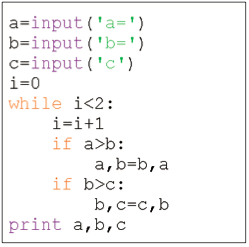 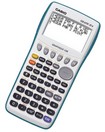 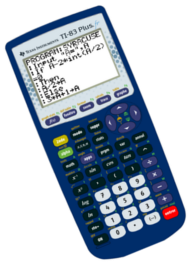 D’UNE PUCE SAUTEUSEOn dépose une puce sauteuse à l’origine O d’une droite graduée. A chaque saut, la puce se déplace d’une unité dans un sens ou dans l’autre avec la même probabilité. On cherche à estimer le nombre de passages par l’origine O au bout de 1000 sauts.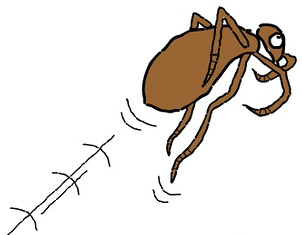 1) Ecrire un algorithme qui simule les 1000 sauts de la puce et donne le nombre de passages par l’origine O.Indications :Pour obtenir de façon aléatoire un nombre égal à 0 ou 1 :Sous TI, dans math puis PROB, nbrAléaEnt(0,1) ou entAléat(0,1) Sous Casio, dans OPTN puis PROB puis RAND puis RanInt#(0,1)Utiliser une variable S qui stocke les abscisses successives de la puce.Faire un test à chaque saut pour savoir si S est nul.Utiliser une variable T qui stocke le nombre de fois où S est nul.2) Exécuter plusieurs fois le programme (avec plusieurs calculatrices éventuellement) et effectuer la moyenne des résultats obtenus.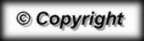 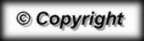 